Secretary GeneralOFFICE BEARERS FOR ASTAP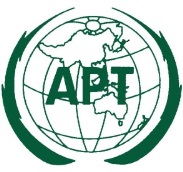 ASIA-PACIFIC TELECOMMUNITYASIA-PACIFIC TELECOMMUNITY26th  APT Standardization Program Forum (ASTAP-26)Document:ASTAP-25/OUT-049 – 12 September 2015, Bangkok, Thailand06 March 2015GroupChairmanVice ChairmanPlenaryMr Yoichi Maeda Ms Li Haihua Dr Hyoung Jun Kim WG Policy and Strategic Co-ordination (WG PSC)Mrs Nguyen Thi Khanh Thuan Ms. Adeline Chee Mei Lan EG BSGMrs Nguyen Thi Khanh Thuan Mr Seok Kyu KangDr Hideyuki IwataEG PRSMr Felix RupokeiMs. Nadia Hazwani YaakobEG GICT&EMFDr Sam Young ChungDr Artprecha RugsachartMr Min Prasad AryalMr Alex KuikEG ITU-TMr. Kaoru KenyoshiMr. Nguyen Van KhoaWG Network and System (WG NS)Dr. Joon-Won Lee Mr. Susumu TanakaEG FN&NGNDr. Joon-Won LeeMr. Hideo HimenoEG SACSDr. Hiroyo OgawaEG DRMRSMr. Susumu TanakaWG Service and Application (WG SA)Dr. Seyed Mostafa SafaviMs. Miho NaganumaDr. Jee-In KimEG M2MDr. Hideo ImanakaDr. Seung-yun LeeEG ISMs. Miho NaganumaDr. Heuisu RyuEG SNLPMs. Michiko FukahoriDr. Dong il SeoEG MADr Hideki YamamotoEG AUDr. Jee-In KimMs. Wantanee Phantachat